T.C.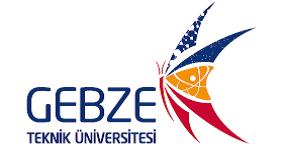 GEBZE TEKNİK ÜNİVERSİTESİMİMARLIK FAKÜLTESİYAPI MALZEMELERİ LABORATUVARIKULLANICI BİLGİ FORMULaboratuvarın hafta içi saat 17.00’den sonra ve hafta sonu cumartesi günleri kullanım taleplerinin Güvenlik birime gerekli bilgilendirmenin zamanında yapılabilmesi için en geç iki hafta öncesinden Mimarlık Fakültesi Dekanlığı’na dilekçe (çalışma programı ekli) ile iletilmesi ve gerekli izinlerin alınmış olması gerekmektedir.ARAŞTIRMANIN TÜRÜ:(Yüksek Lisans, Doktora, Araştırma Projesi-Türü, Döner Sermaye)PROJE / TEZ YÜRÜTÜCÜSÜ:(Ad, Soyad, Ünvan)ÖĞRENCİ / ARAŞTIRMACI:(Ad, Soyad, Ünvan)ÖĞRENCİNİN / ARAŞTIRMACININBAĞLI OLDUĞU KURUMUN ADI:ÖĞRENCİNİN / ARAŞTIRMACININBAĞLI OLDUĞU BÖLÜM / PROGRAM ADI:PROJEDE YER ALAN DİĞER ARAŞTIRMACILAR: (Ad, Soyad, Ünvan ve Bağlı Oldukları Kurum / Program)PROJENİN / TEZİN ADI (KONUSU):PROJENİN / TEZİN BAŞLANGIÇ TARİHİ VE SÜRESİ:PROJE / TEZ ÇALIŞMASI SÜRESİNCE KURULACAK DÜZENEK/LER:(Detaylı bilgi ek olarak açıklanmalıdır)ÖĞRENCİNİN / ARAŞTIRMACININ İLETİŞİM BİLGİLERİ:Adres:Telefon:Faks:E-posta:‘’LABORATUAR GENEL KURAL TALİMATI, İLK YARDIM KURAL TALİMATI, GÜVENLİK KURALLARI TALİMATI ve YANGIN ÖNLEME VE SÖNDÜRME TALİMATI’’ kurallarının tamamını okuduğumu, anladığımı ve laboratuvarda bulunduğum süre zarfında bu kurallara uyacağımı, çalışma süresince oluşacak atıklardan sorumlu olduğumu, laboratuvarı, kullanılan cihaz ve ekipmanları temiz bırakacağımı beyan ve taahhüt ederim.‘’LABORATUAR GENEL KURAL TALİMATI, İLK YARDIM KURAL TALİMATI, GÜVENLİK KURALLARI TALİMATI ve YANGIN ÖNLEME VE SÖNDÜRME TALİMATI’’ kurallarının tamamını okuduğumu, anladığımı ve laboratuvarda bulunduğum süre zarfında bu kurallara uyacağımı, çalışma süresince oluşacak atıklardan sorumlu olduğumu, laboratuvarı, kullanılan cihaz ve ekipmanları temiz bırakacağımı beyan ve taahhüt ederim.‘’LABORATUAR GENEL KURAL TALİMATI, İLK YARDIM KURAL TALİMATI, GÜVENLİK KURALLARI TALİMATI ve YANGIN ÖNLEME VE SÖNDÜRME TALİMATI’’ kurallarının tamamını okuduğumu, anladığımı ve laboratuvarda bulunduğum süre zarfında bu kurallara uyacağımı, çalışma süresince oluşacak atıklardan sorumlu olduğumu, laboratuvarı, kullanılan cihaz ve ekipmanları temiz bırakacağımı beyan ve taahhüt ederim.TARİHİMZAİMZALABORATUVAR SORUMLU/LARI(İsim/İmza/Tarih)MİMARLIK FAKÜLTESİ DEKANI(İsim/İmza/Tarih)